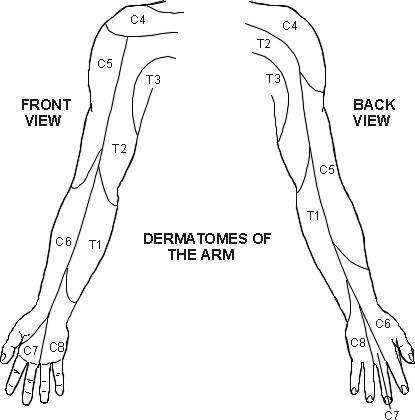 General inspectionPostural abnormalities or deformitiesMuscle wastingFasciculationsAbnormal movementsToneFlex and Extend hands at wristFlex and Extend arms at elbowRotate arm at shoulderPowerPronator drift – Ask patient to hold out arms straight with palms up and eyes closed. Observe pronation or droop.Shoulders abduction – Not and against forceElbows flexion – Not and against forceWrist flexion – Not and against forceFingers flexion – Not and against forceFingers extension – Not and against force Fingers abduction – Not and against force Fingers adduction – Not and against force Thumbs abduction – Not and against force Thumbs adduction – Not and against force CoordinationFinger to nose test – Patient to touch their nose and then touch the tip of your finger a few times. Rapid alternative movements at wrist – Patient to pronate and supinate their hand atop the dorsal opposite hand.Tendon reflexesBiceps (C5, C6)Triceps (C7)Brachioradialis (C5, C6)Sensation – Light soft touchPosterior aspect of the shoulders (C4)Lateral aspect of upper arms (C5)Tip of thumb (C6)Tip of middle finger (C7)Tip of little finger (C8)Medial aspect of lower arms (T1)Medial aspect of upper arms (T2)Sensation – ‘Painful’ sharp touchPosterior aspect of the shoulders (C4)Lateral aspect of upper arms (C5)Tip of thumb (C6)Tip of middle finger (C7)Tip of little finger (C8)Medial aspect of lower arms (T1)Medial aspect of upper arms (T2)Sensation – ProprioceptionJoint position sense – Ask patient to close eyes and flex and extend their index finger. The patient is to state if their finger is in the up or down position.OtherGait and Romberg’s test 